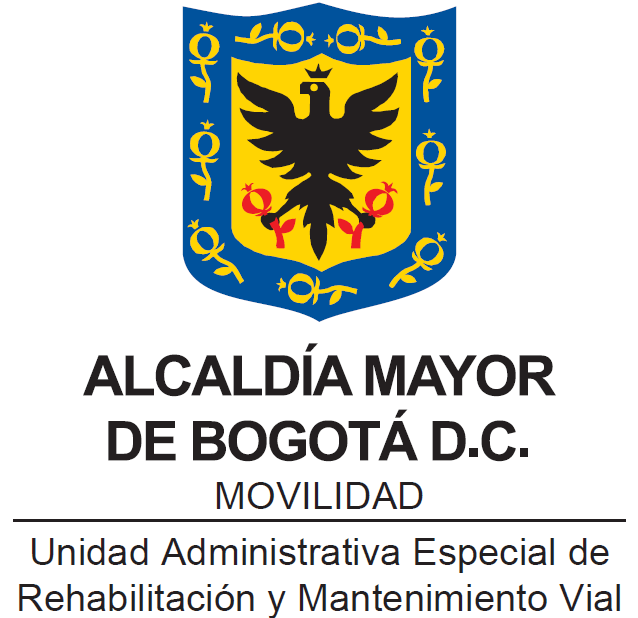 PLAN DE SEGURIDAD Y PRIVACIDAD DE LA INFORMACIÓNBogotá, D.C.,ENERO DEL 2023INTRODUCCIONEl presente documento describe el Plan de Seguridad de la Información de la Unidad Administrativa Especial de Rehabilitación y Mantenimiento Vial, el cual se encuentra alineado con los objetivos y metas institucionales.Por consiguiente, y siguiendo las pautas dadas por el Ministerio de Tecnología de la Información y Comunicaciones - MinTIC, a través del Modelo de Seguridad y Privacidad de la Información - MSPI, la Unidad Administrativa Especial de Rehabilitación y Mantenimiento Vial, incorpora las acciones correspondientes en materia de seguridad en pro de la protección de los activos de información de la Entidad, permitiendo a través de la adopción de controles y la mitigación de riesgos asociados a los activos de información.Adicionalmente, en el presente documento se plantean una serie de iniciativas que tienen como finalidad el fortalecimiento y mejoramiento de la seguridad de la información al interior de la Unidad Administrativa Especial de Rehabilitación y Mantenimiento Vial, permitiendo hacer frente a las posibles amenazas a las cuales se encuentra expuesta, mitigando posibles incidentes de seguridad de la información.Finalmente, el documento plantea un mapa de ruta que sirve como base para el fortalecimiento y mejoramiento de seguridad de la información en cada uno de los procesos y/o áreas de la entidad.OBJETIVOSGeneralEstablecer las actividades necesarias para la generación e implementación de políticas, controles, lineamientos, procedimientos y buenas prácticas que contribuyan con la preservación de la confidencialidad, integridad y disponibilidad de los activos tecnológicos de la entidad.EspecíficosAvanzar en la implementación del Modelo de Seguridad y Privacidad de la Información, mejorando el nivel de madurez de la entidad en materia de seguridad.Fortalecer el uso y apropiación en materia de seguridad digital al interior de la Unidad Administrativa Especial de Rehabilitación y Mantenimiento Vial.Fortalecer el desarrollo del ejercicio de Arquitectura Empresarial de la entidad, mediante la identificación e incorporación de controles y procesos para asegurar la seguridad y privacidad de la información.Definir políticas y controles que contribuyan con la seguridad de la información de la entidad.Apoyar e impulsar la innovación tecnológica en la Unidad Administrativa Especial de Rehabilitación y Mantenimiento Vial. ALCANCEEl presente documento define la hoja de ruta de las iniciativas que se deben seguir para las siguientes vigencias con el propósito de adelantar las acciones y planes de trabajo que permitan ejecutar la política de seguridad de la información de la entidad junto con el avance de la implementación del Modelo de Seguridad y Privacidad de la información contribuyendo con la protección de los activos tecnológicos al interior de la Unidad Administrativa Especial de Rehabilitación y Mantenimiento Vial.REFERENCIA NORMATIVA.El presente documento interno hace parte integral de las Políticas Generales de Tecnología de Seguridad y de Información y cuenta con el siguiente marco normativo:Constitución Política de Colombia de 1991. Artículos 15 del Habeas Data, 20 y 74 sobre acceso a la información.Ley Estatutaria 1266 de 2008: “Por la cual se dictan las disposiciones generales del hábeas data y se regula el manejo de la información contenida en bases de datos personales, en especial la financiera, crediticia, comercial, de servicios y la proveniente de terceros países y se dictan otras disposiciones”.Ley Estatutaria 1581 de 2012: “Por la cual se dictan disposiciones generales para la protección de datos personales”Ley Ordinaria 603 de 2000: “Por la cual se modifica el artículo 47 de la Ley 222 de 1995”: Esta ley se refiere a la protección de los derechos de autor en Colombia. Recuérdese: el software es un activo, además está protegido por el Derecho de Autor y la Ley 603 de 2000 obliga a las empresas a declarar si los problemas de software son o no legales. Ley Ordinaria 1273 de 2009: “Por medio de la cual se modifica el Código Penal, se crea un nuevo bien jurídico tutelado - denominado “de la protección de la información y los datos” - y se preservan integralmente los sistemas que utilicen las tecnologías de la información y las comunicaciones, entre otras disposiciones”.Decreto Reglamentario 2573 de 2014: “Por el cual se establecen los lineamientos generales de la Estrategia de Gobierno en Línea, se reglamenta parcialmente la Ley 1341 de 2009 y se dictan otras disposiciones”.Decreto Único 1078 de 2015: “Por medio del cual se expide el Decreto Único Reglamentario del Sector de Tecnologías de la Información y las Comunicaciones”.Resolución 500 de 2021: “Por la cual se establecen los lineamientos y estándares para la estrategia de seguridad digital y se adopta el modelo de seguridad y privacidad como habilitador de la política de Gobierno Digital.”Norma Técnica Colombiana NTC-ISO-IEC 27001:2013: Norma técnica de sistemas de gestión de la seguridad de la información. Requisitos.Norma Técnica Colombiana NTC-ISO-IEC 27002:2012: Norma técnica de seguridad. Código de práctica para controles de seguridad de la información.GLOSARIOActivos de Información: Cualquier elemento de información o que interactúe con ella y que sea necesario para desempeñar las actividades diarias y cuya no disponibilidad o deterioro supone un agravio o coste. La naturaleza de los activos dependerá de la empresa, pero su protección es el fin último de la gestión de riesgos. La valoración de los activos es importante para la evaluación de la magnitud del riesgo.Ciberseguridad: la ciberseguridad se define como una capa de protección para los archivos de información, a partir de ella, se trabaja para evitar todo tipo de amenazas, las cuales ponen en riesgo la información que es procesada, transportada y almacenada en cualquier dispositivo.Confidencialidad: La confidencialidad se refiere a que la información no esté disponible ni sea revelada a individuos, entidades o procesos no autorizados.Disponibilidad: La disponibilidad es la propiedad de la información que se refiere a que ésta debe ser accesible y utilizable por solicitud de una persona entidad o proceso autorizada cuando así lo requiera esta, en el momento y en la forma que se requiere ahora y en el futuro, al igual que los recursos necesarios para su uso.Evento de seguridad de la información: un evento de seguridad de la información es la presencia identificada de un estado que indica un incumplimiento posible de la política de seguridad de la información, una falla de los controles de seguridad, o una situación desconocida que puede ser pertinente para la seguridad de la información.Impacto: Es un efecto que ocurre a causa de la materialización de un riesgo y que va en detrimento de uno o más de los recursos importantes del negocio (Recursos: Financiero, Imagen, Ambiental, Humano, entre otros).Incidente de Seguridad: Según la norma ISO 27035, un Incidente de Seguridad de la Información es indicado por un único o una serie de eventos seguridad de la información indeseados o inesperados, que tienen una probabilidad significativa de comprometer las operaciones de negocio y de amenazar la seguridad de la información.Integridad: La integridad se refiere a la exactitud y completitud de la información (ISO 27000) esta propiedad es la que permite que la información sea precisa, coherente y completa desde su creación hasta su destrucción.Riesgo: Es la definición de un escenario bajo el cual una amenaza puede explotar una vulnerabilidad, generando un impacto negativo al negocio (por ejemplo, pérdida de la continuidad, incumplimiento, pérdida de ingresos, entre otros).Seguridad de la Información: Protección que se brinda a los activos de información mediante medidas preventivas con el fin de asegurar la continuidad del negocio y evitar la materialización de los riesgos. Vulnerabilidad: Es una falencia o debilidad que puede estar presente en la tecnología, las personas o en las políticas y procedimientos de una organización.SIGLASMINTIC: Ministerio de Tecnologías de la Información y las Comunicaciones de Colombia.MSPI: Modelo de Seguridad y Privacidad de la Información.NIST: National Institute of Standards and Technology.UAERMV: Unidad Administrativa Especial de Rehabilitación y Mantenimiento Vial.PLAN DE SEGURIDAD Y PRIVACIDAD DE LA INFORMACIÓNLa Unidad Administrativa Especial de Rehabilitación y Mantenimiento Vial, para dar cumplimiento a lo establecido en el Decreto 1078 del 26 de mayo de 2015 del MinTIC: por medio del cual se expide el Decreto Único Reglamentario del Sector de Tecnologías de la Información y las Comunicaciones, inició la implementación del Modelo de Seguridad y Privacidad de la Información-MSPI. La adopción y aplicación, tiene contemplado un ciclo de operación que consta de cinco (5) fases, las cuales permiten que la Entidad pueda gestionar adecuadamente la seguridad y privacidad de sus activos de información.La seguridad y privacidad de la información, como componente transversal a la Estrategia de Gobierno en línea, permite alinearse al componente de TIC, para la Gestión al aportar en el uso estratégico de las tecnologías de la información, con la formulación e implementación del modelo de seguridad, enfocado a preservar la confidencialidad, integridad y disponibilidad de la información, lo que contribuye al cumplimiento de la misión y los objetivos estratégicos de la entidad.METODOLOGIA.La Unidad Administrativa Especial de Rehabilitación y Mantenimiento Vial, adopta el ciclo de vida PHVA, que, a través de la mejora continua, se gestiona el Modelo de Seguridad y Privacidad de la Información propuesto por el Ministerio de Tecnologías de la Información y las Comunicaciones - MinTIC.Ilustración No. 1. Metodología de Operación.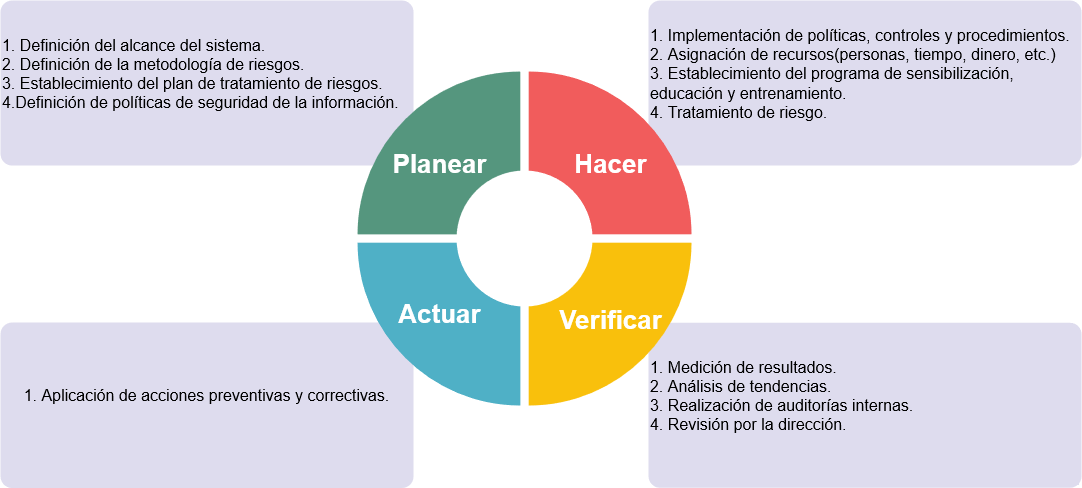 Fuente: Desarrollo Propio.Ciclo De OperaciónLa Unidad Administrativa Especial de Rehabilitación y Mantenimiento Vial, desarrolla el habilitador seguridad y privacidad de la información, utilizando la metodología definida por el MinTIC, haciendo uso en las guías para la implementación del modelo de seguridad y privacidad de la información-MSPI, que establece cinco fases a través de un ciclo de operación con objetivos, metas y actividades como se mencionan a continuación:Ilustración No. 2. Ciclo de Operación.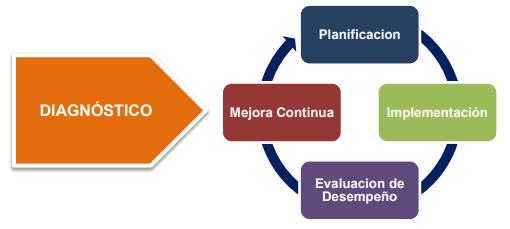 Fuente: Guía Modelo de Seguridad y Privacidad de la Información - MinTIC.La ilustración 2 muestra que se inicia el ciclo de operación a partir del diagnóstico, posteriormente al diagnóstico se establecen cuatro fases, las cuales son las encargadas de gestionar la protección de los activos de información, los riesgos asociados a los activos y finalmente las que dan cumplimiento a los requisitos de Ley.Ciclo de funcionamiento del modelo de operación (PHVA).Se conoce como PHVA al ciclo de cuatro (4) fases definidas como Planear, Hacer, Verificar y Actuar, que de manera sistémica operan en función de lograr el mejoramiento continuo acerca de los productos o servicios que ofrecen las distintas organizaciones. Para tal fin, la Entidad luego de aplicar el formato Instrumento de evaluación MSPI, se logra determinar el nivel de cumplimiento del ciclo definido dentro del Modelo de Seguridad y Privacidad de la Información.Alineación Norma ISO 27001:2013 vs Ciclo de Operación.Aunque en la norma ISO 27001:2013 no se determina un modelo de mejora continua (PHVA) como requisito para estructurar los procesos del Sistema de Gestión de Seguridad de la Información, la nueva estructura de esta versión se puede alinear con el ciclo de mejora continua de los modelos de gestión de la siguiente forma:Ilustración No. 3. Alineación norma ISO 27001:2013 al Ciclo Mejora Continua.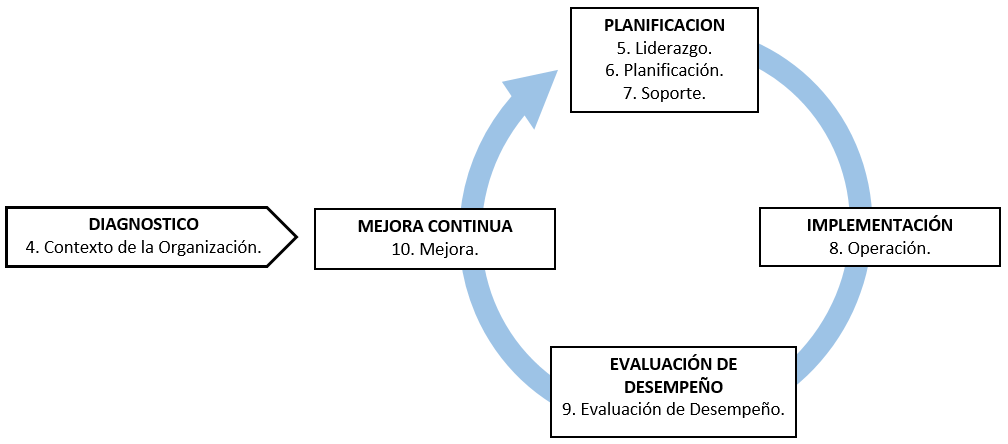 Fuente: Elaborada con base a la ISO 27001:2013.CONTEXTO INSTITUCIONAL. Misión. Somos una entidad técnica descentralizada y adscrita al sector movilidad de Bogotá D.C, encargada de conservar la malla vial local, intermedia y rural, así como la ciclo-infraestructura y de atender situaciones imprevistas que dificultan la movilidad. Además, brindamos apoyo interinstitucional y realizamos obras complementarias para la mejora de la seguridad vial y la adecuación del espacio público peatonal cuando sea requerido, con el fin de mejorar la calidad de vida de los ciudadanos.VisiónEn el 2030 seremos una entidad reconocida por su gestión eficiente para el mejoramiento del subsistema vial, con total autonomía presupuestal y referente nacional e internacional por el desarrollo de un modelo sostenible de conservación que genera valor público y facilita la conectividad multimodal para el uso y disfrute de los habitantes de la ciudad-región.ALINEACIÓN DE TI CON LOS PROCESOS.La siguiente Ilustración precisa la relación entre los sistemas de información y los procesos de la UAERMV, teniendo como base el mapa de procesos de la plataforma estratégica. En esta gráfica se contemplan los sistemas de información internos y externos.Ilustración No. 4. Sistemas de Información Vs Procesos Institucionales.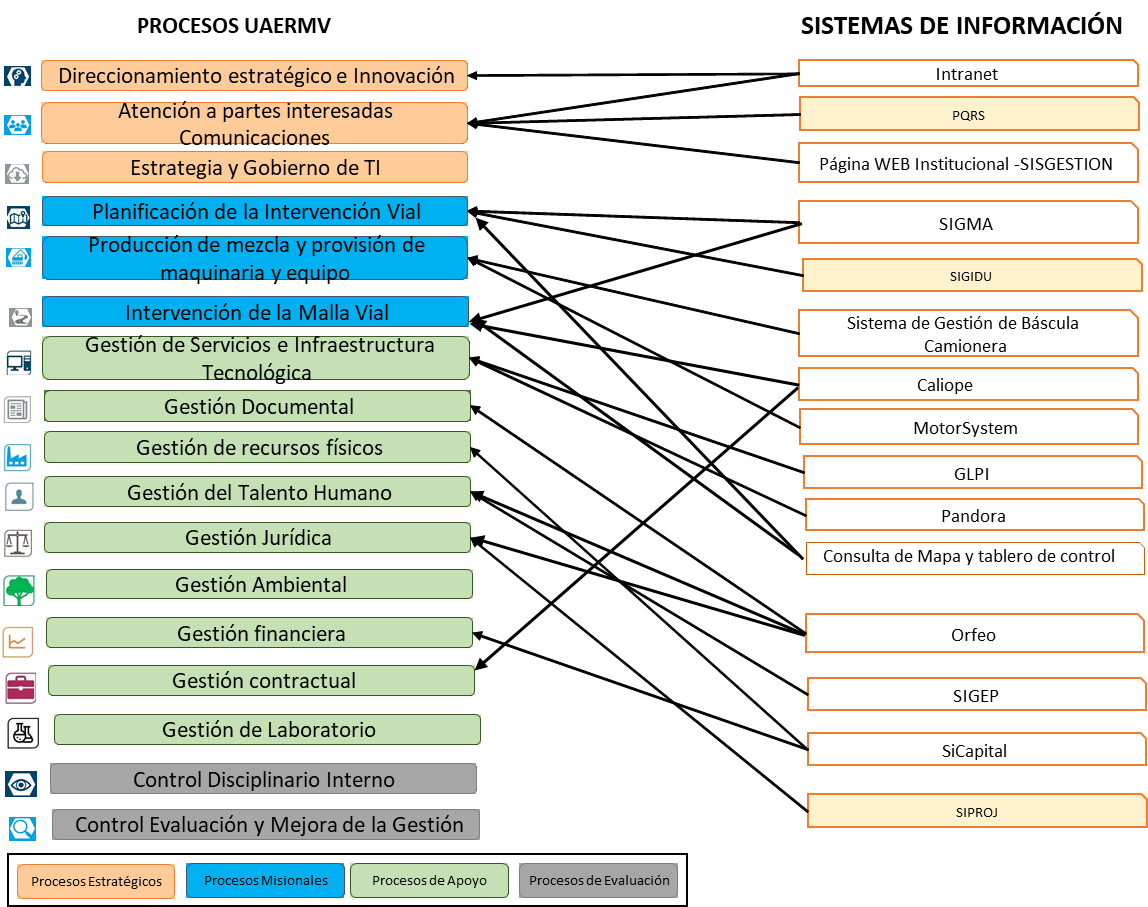 Fuente: Plan Estratégico de Tecnologías de la Información.Tabla No. 1. Relación entre los Objetivos Institucionales y la Estrategia de TI.Fuente: Proyecto GODIAnálisis de Entornos 
Este apartado consiste en identificar los aspectos externos e internos relevantes para la Entidad; este ejercicio aporta en la construcción de la perspectiva sistémica de la Planeación Estratégica.
Para la caracterización del entorno externo, se ha acudido al modelo PESTAL que es una herramienta tradicional en el Direccionamiento Estratégico, en el cual se analizan seis dimensiones: política, económica, social, tecnológica, ambiental y legal relacionadas con la entidad. Así mismo, para el análisis del entorno interno se propuesto la identificación de la metodología DOFA (Debilidades, Oportunidades, Fortalezas y Amenazas) que es la identificación de las variables positivas, negativas, internas y externas a nivel de TI.Análisis Externo.Ilustración No. 5. PESTAL.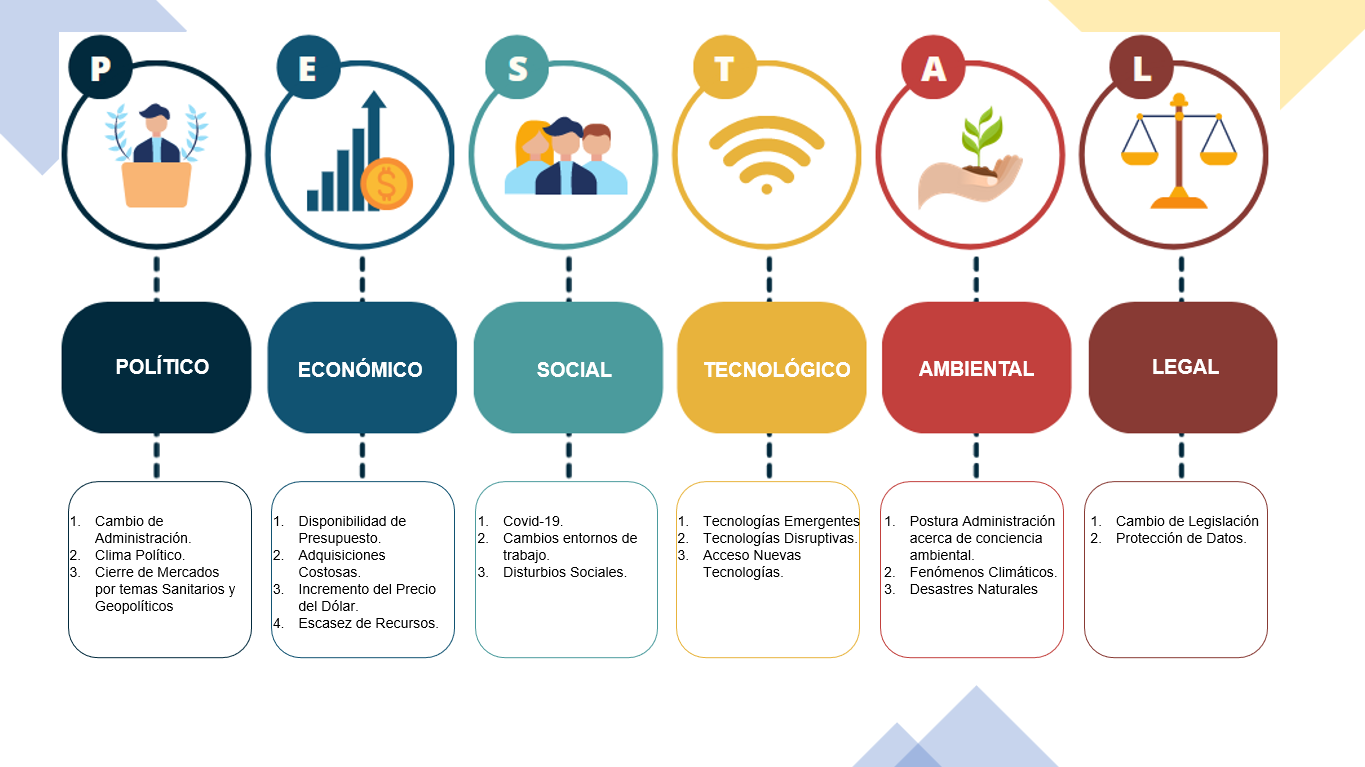 Fuente: Desarrollo Propio.Análisis Interno.Las adquisiciones, iniciativas y proyectos de TI consignadas en el PETI están sujetas al presupuesto asignado para el proyecto de inversión relacionado.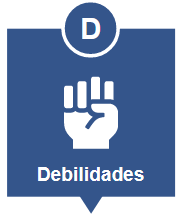 El mejoramiento en la gestión de la capacidad y disponibilidad están basados en parte, en la adquisición de elementos tecnológicos que dependen del presupuesto disponible.Grupo de TI no cuenta con un representante técnico dentro del comité directivo por lo que se pierden oportunidades estratégicas de fortalecer las acciones dispuestas por la alta gerencia de la UAERMV.Riesgo de pérdida de información debido a que no están apropiadas dentro de la entidad las políticas referentes a la seguridad de la información.Al disponer de una planeación estratégica de tecnologías de la información (PETI) se estructuran las diferentes acciones desde tecnología para soportar la operación de la UAERMV y alcanzar sus objetivos institucionales.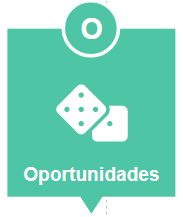 La existencia de tecnologias emergentes pueden llegar a soportar eficientemente los flujos de negocio.Teniendo en cuenta la contingencia por la pandeminia los sistemas de información y herramientas de TI son adoptados por la entidad de forma permanente.La existencia de  buenas prácticas en los diferentes dominios de la Arquitectura Empresarial permite optimizar la gestión de las diferentes actividades del grupo de TI.La definición de un nuevo proceso de Estrategia y Gobierno de TI permite  diferenciar las actividades estratégicas desarrolladas por el grupo de TI para la generación de herramientas y sistemas de información, logrando dar mayor agilidad a las operaciones de los procesos misionales.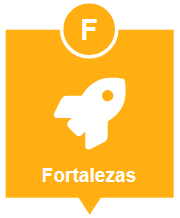 El grupo de TI ofrece estrategias y soluciones a las diferentes dependencias de la UAERMV que permiten optimizar sus procesos en aras de alcanzar los objetivos institucionales.La aplicación de la soluciones ofrecidas por el proceso permite fortalecer el empoderamiento del grupo de tecnología en el manejo de proyectos institucionales con componente de TI.Teniendo en cuenta la contingencia por la pandeminia la entidad contaba con la herramientas tecnologicas y sistemas de información que hizo posible el trabajo en casa sin causar traumatismos ni indisponibilidad de los servicios.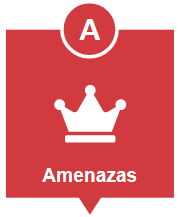 La gestión de activos esta alineada con la política de seguridad, lo que genera la necesidad de adquisición de elementos tecnológicos que a su vez dependen del presupuesto disponible.La no ejecución del presente documento por parte de la nueva administración obstaculiza la continuidad de las acciones planteadas para alcanzar la visión de la UAERMV.Los cambios permanentes en la tecnología y normatividad.SITUACIÓN ACTUALDescribe la línea base a noviembre 2022 del estado del Modelo de Seguridad y Privacidad de la Información al interior de la Unidad Administrativa Especial de Rehabilitación y Mantenimiento Vial, a través del instrumento de diagnóstico emitido por el Ministerio de Tecnologías de Comunicaciones de Colombia- MinTIC, el cual permite establecer el nivel de madurez con respecto a seguridad de la información.Diagnóstico Seguridad de la Información – Instrumento MinTIC.A partir del autodiagnóstico adelantado en la vigencia 2022 se evidencia el avance y mejoramiento en el nivel de madurez alcanzado por la entidad para cada uno de los dominios en seguridad de la información, definidos en el modelo de seguridad. Este nivel de madurez se determina con los resultados obtenidos en la herramienta de diagnóstico de seguridad y privacidad de la información provista por el Ministerio de Tecnologías de Comunicaciones de Colombia - MinTIC, el cual a su vez permite establecer las bases para la mejora continua en materia de Seguridad de 
la Información e identificar las iniciativas correspondientes en seguridad de la información, los cuales deben estar alineadas a las necesidades identificadas en Plan Estratégico de Tecnologías de Información y Comunicaciones (PETI).  ANALISIS Y PRIORIZACIÓN DE INICIATIVAS DE SEGURIDAD DE LA INFORMACIÓN.Teniendo en cuenta los resultados del autodiagnóstico, se identifican iniciativas de seguridad de la información, las cuales permitirán el fortalecimiento y mejoramiento de la seguridad de la información de manera interna como externa de la Unidad Administrativa Especial de Rehabilitación y Mantenimiento Vial. En virtud de lo anterior, se identifican las siguientes necesidades y requerimientos correspondientes:Tabla No. 2. Necesidades Seguridad de la Información.Fuente: Desarrollo Propio.Tabla No. 3. Requerimientos Seguridad de la Información.Fuente: Desarrollo Propio.RECURSOSEl origen de los recursos que harán parte para alcanzar las metas dentro de cada una de las fases del plan de seguridad y privacidad de la información, provienen del proyecto de inversión de Fortalecimiento de los componentes de TI para la transformación digital – Proyecto de inversión 7860, y a su vez se articula con el modelo de gestión de Tecnologías de la Información definido en el actual Plan Estratégico de Tecnologías de la Información, donde se determina la necesidad de contar con herramientas tecnológicas de seguridad como: talento humano capacitado, procesos estandarizados, herramientas para la prevención de fuga de información, sistemas de prevención y detección de intrusos, herramientas de análisis de vulnerabilidades, correlacionador de eventos, herramientas para la protección de aplicaciones web, entre otros, que de manera articulada detecten oportunamente riesgos, amenazas, eventos e incidentes.MAPA DE RUTA.El mapa de ruta planteado brinda la posibilidad de visualizar y organizar las estrategias y actividades consecuentes a los siguientes pasos a ejecutar. Las actividades serán gestionadas por los procesos de Direccionamiento Estratégico e Innovación de la OAP con la asesoría y apoyo de los procesos de Estrategia y Gobierno de TI, Gestión documental, Gestión de Recursos físicos de la Secretaría General y el proceso de Gestión Jurídica de la Oficina Asesora Jurídica de la Entidad:CONTROL DE CAMBIOS:Objetivo Institucional de la UAERMVEstrategia de TILograr mecanismos de financiación que permitan incrementar los recursos propios de la entidad.Automatización de los procesos misionales, gobierno de información, generación de diversas capacidades organizacionales (tales como inteligencia de negocios, arquitectura empresarial e interoperabilidad) y apropiación tecnológica para apoyar la política pública de la conservación de la infraestructura vial que sea adoptada por la entidad.Diseñar e implementar una estrategia de innovación que permita hacer más eficiente la gestión de la Unidad.Fortalecimiento de los sistemas de información y gobierno de la información, captura de información en terreno a través de dispositivos móviles, servicios tecnológicos, seguridad de la información, soporte tecnológico; en aras de ofrecer las condiciones tecnológicas necesarias para soportar la gestión de los programas de conservación que la entidad aplique, así como apoyar estratégicamente el diseño de estos. Mejorar el estado de la malla vial local, intermedia, rural, y de la ciclo-infraestructura de Bogotá D.C., a través de la formulación e implementación de un modelo de conservación.Disponibilidad de la infraestructura tecnológica adecuada para soportar las necesidades de la entidad, en condiciones de seguridad y con una gestión de servicios de calidad y oportuna.Mejorar las condiciones de Infraestructura que permitan el uso y disfrute del espacio público en Bogotá D.C.Fortalecimiento de la seguridad y privacidad de la información, soporte de procesos mediante sistemas de información y aplicación de un gobierno de información con el ánimo de disponer de información de calidad y oportuna para facilitar la toma de decisiones.IDNECESIDADDESCRIPCIÓNSG-NC-PEHPruebas Ethical HackingCon el objetivo de fortalecer la infraestructura tecnológica de la entidad se necesita realizar pruebas de penetración e Intrusión, permitiendo la identificación y corrección temprana de las brechas de seguridad minimizando posibles eventos o incidentes de seguridad.SG-NC-CATCorrelación Activos TecnológicosCon el objetivo de conocer la relación que existe entre los dispositivos tecnológicos, se hace necesario realizar la identificación de dependencias con otros servicios y/o dispositivos.SG-NC-PFIPrevención de Fuga DLPCon el objetivo de proteger la información sensible de la entidad contra fuga de información, se hace necesario contar con soluciones y/o herramientas que monitoricen la red de la entidad.SG-NC-VIDVirtualizaciónCon el objetivo de minimizar los riesgos asociados a la pérdida de información, fuga de información, obsolescencia tecnológica, se hace necesario contar con esquemas de virtualización que permitan la interacción de forma adecuada con la infraestructura tecnológica de la entidadSG-NC-AKYAntiKeyLoggerCon el objetivo de proteger la integridad de información financiera y en cumplimiento de la resolución SDH-316, se hace necesario contar con herramientas tecnológicas que impidan la captura de la digitación de teclas por parte de las personas que desempeñan esta labor.SG-NC-AMWAntimalwareCon el objetivo de proteger a la red corporativa de posible infección de software malicioso, se hace necesario contar con herramientas y/o soluciones que analicen el tráfico de información de la red, permitiendo la detección y contención de posibles softwares maliciosos.SG-NC-DDOSAntiDDOSCon el objetivo de proteger la disponibilidad de los servicios de la entidad, se hace necesario contar con herramientas y/o soluciones que permitan prevenir ataques de denegación de servicio.SG-NC-IPSIDS - IPSCon el objetivo de prevenir posibles eventos y/o incidentes de seguridad de la información, se hace necesario contar con herramientas y/o soluciones que permitan monitorear de forma activa la infraestructura tecnológica de la entidad.SG-NC-MBSMembresíasCon el objetivo de conocer de forma temprana vulnerabilidades y buenas prácticas en la materia, se hace necesario contar con membresías a comunidades que permitan conocer alertas tempranas que minimicen posibles eventos y/o incidentes de seguridad.IDREQUERIMIENTODESCRIPCIÓNSG-RQ-GVTGestión de VulnerabilidadesSe debería obtener oportunamente información acerca de las vulnerabilidades técnicas de los sistemas de información que se usen; evaluar la exposición de la organización a estas vulnerabilidades, y tomar las medidas apropiadas para tratar el riesgo asociado.SG-RQ-DRPPlan Recuperación de DesastresAsegurar la disponibilidad de instalaciones de procesamiento de información.

Las instalaciones de procesamiento de información se deberían implementar con redundancia suficiente para cumplir los requisitos de disponibilidad. SG-RQ-BCPPlan Continuidad de NegocioLa entidad debería determinar sus requisitos para la seguridad de la información y la continuidad de la gestión de la seguridad de la información en situaciones adversas, por ejemplo, durante una crisis o desastre. Esta actividad deberá ser gestionada por la Oficia Asesora de Planeación.SG-RQ-GSCGestor de ContraseñasLos sistemas de gestión de contraseñas deberían ser interactivos y deberían asegurar la calidad de las contraseñas. SG-RQ-SBSBorrado SeguroSe deberían verificar todos los elementos de equipos que contengan medios de almacenamiento, para asegurar que cualquier dato sensible o software licenciado haya sido 
retirado o sobrescrito en forma segura antes de su disposición o reúso.NoACTIVIDADFECHA FINALRESPONSABLEPRODUCTO1. ACTIVOS DE INFORMACION1. ACTIVOS DE INFORMACION1. ACTIVOS DE INFORMACION1. ACTIVOS DE INFORMACION1. ACTIVOS DE INFORMACION1.1Actualización instrumentos de identificación de activos de informaciónFeb-23OAPInstrumentos de Identificación/ actualización de Activos de información1.2Actualización de Activos de informaciónNov-23Todos los ProcesosMatriz de Activos de Información1.3Publicación Instrumentos de activos de informaciónDic-23OAPMatriz de Activos publicada en portal WEB.1.4Registros activos de información ley 1712Dic-23OAPMatriz de Activos de Información1.5Reporte Datos PersonalesDic-23Especialista Seguridad de la InformaciónReporte de Bases de datos reportadas RNBD.2. RIESGOS DE ACTIVOS DE INFORMACIÓN.2. RIESGOS DE ACTIVOS DE INFORMACIÓN.2. RIESGOS DE ACTIVOS DE INFORMACIÓN.2. RIESGOS DE ACTIVOS DE INFORMACIÓN.2. RIESGOS DE ACTIVOS DE INFORMACIÓN.2.1Identificación y Análisis de Riesgos Seguridad de la informaciónFeb-23Todos los ProcesosMatriz de Riesgos procesos2.2Publicación de riesgos de seguridad de informaciónDic-23OAPMatriz de riesgos en Transparencia2.3Tratamiento de Riesgos Seguridad de la InformaciónDic-23Todos los ProcesosMatriz de riesgos procesos, Actas de Reunión, Correos 2.4Información de seguridad Seguimiento de Riesgos y Revisión-InformeDic-23OCIInforme de Riesgos3. PLAN DE CONCIENCIACIÓN SEGURIDAD DE LA INFORMACIÓN.3. PLAN DE CONCIENCIACIÓN SEGURIDAD DE LA INFORMACIÓN.3. PLAN DE CONCIENCIACIÓN SEGURIDAD DE LA INFORMACIÓN.3. PLAN DE CONCIENCIACIÓN SEGURIDAD DE LA INFORMACIÓN.3. PLAN DE CONCIENCIACIÓN SEGURIDAD DE LA INFORMACIÓN.3.1Ejecución Plan de SensibilizaciónMar-23Especialista Seguridad de la InformaciónDocumento Plan de Concienciación en Seguridad y Privacidad3.2 Análisis de Resultados Plan de Concienciación.Dic-23Especialista Seguridad de la InformaciónInforme de resultados Plan de Concienciación en Seguridad y Privacidad4. GESTIÓN DE INCIDENTES DE SEGURIDAD DE LA INFORMACIÓN.4. GESTIÓN DE INCIDENTES DE SEGURIDAD DE LA INFORMACIÓN.4. GESTIÓN DE INCIDENTES DE SEGURIDAD DE LA INFORMACIÓN.4. GESTIÓN DE INCIDENTES DE SEGURIDAD DE LA INFORMACIÓN.4. GESTIÓN DE INCIDENTES DE SEGURIDAD DE LA INFORMACIÓN.4.1Atención de Incidentes de Seguridad de la Informacióndic-23Especialista Seguridad de la InformaciónFormato atención de incidentes.4.2Divulgar boletines informativos de seguridad, Integrar con CSIRT de Distritaldic-23Especialista Seguridad de la InformaciónCorreo de alertas de seguridad y/o recomendaciones.Elaborado y/o Actualizado por:Validado por  Líderes (Estratégico u Operativo) del Proceso:Aprobado:LUIS ENRIQUE PARÍS GARCÍA / GLORIA MÉNDEZContratista / Proceso EGTIFirma:Firma:Acompañamiento Asesor OAP:Firma:Firma:CHRISTIAN MEDINA FANDIÑOContratistas/ Proceso DESIFirma:Firma:CHRISTIAN MEDINA FANDIÑOContratistas/ Proceso DESIMARTHA PATRICIA AGUILAR COPETESecretaria GeneralJUAN HERNANDO LIZARAZOJefe Oficina Asesora de Planeación (E)VERSIÓNDESCRIPCIÓNFECHAAPROBADO1Elaborada por el Ing. Omar Fdo. Garzón Giraldo (especialista en seguridad de la información), versión inicial del documento conforme a los requerimientos de MINTIC. Febrero 2019Jefe Oficina Asesora de Planeación2Se modifica la codificación del documento para adecuarlo a la estructura de documental de la nueva plataforma estratégica y debido a que el código EGTI-PL-001 se asignó en primera instancia al Plan Estratégico de Tecnologías de la Información PETI.Mayo 2019Jefe Oficina Asesora de Planeación3Se actualiza el plan para presentar los temas y actividades que contempla desarrollar la UMV en su Plan de Seguridad y Privacidad de la información.Enero 2020Jefe Oficina Asesora de Planeación4Se reestructura documento, se modifica introducción, se modifican objetivos generales y específicos, articulándolos con el MSPI, se alinea a lo establecido con la NIST 800-53.Diciembre 2020.Jefe Oficina Asesora de Planeación5Se ajustan objetivos específicos, se incorporan necesidades y requerimientos de seguridad de la información.Diciembre 2021.Jefe Oficina Asesora de Planeación6Se actualiza Contexto Interno y Mapa de Ruta, se incorpora normativa aplicada.ENERO DEL 2023Jefe Oficina Asesora de Planeación